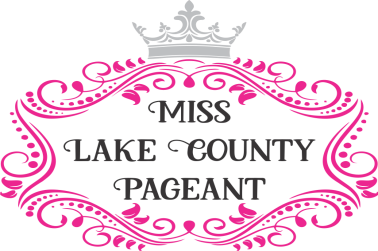 Teen Miss, Miss, Ms, Ms Elite & Mrs Lake County Florida ApplicationName: _________________________________________________________________Age: ________________________   DOB: ____________________________Address: _______________________________________________________________Email: _________________________________________________________________Phone #: (Home) ________________________ (Cell) ___________________________Husbands or Parents Name: ________________________________________________School ________________________________________________________________Grade: ___________________________   GPA: __________________________Favorite Subject in School: ________________________________________________Mrs & Ms (not in school): Job or Career): ____________________________________Favorite Food: __________________________________________________________Favorite Place to Visit: ____________________________________________________Special Interests/Hobbies: _________________________________________________Community Activities, Clubs, Awards, Honors: ______________________________________________________________________________________________________Ambition & Why: _______________________________________________________Sponsor: _______________________________________________________________Each contestant is required to submit a bio that will be used during the interview phase of competition. Must not exceed past 1 page and be typed. Must include the following in your bio: 1) Recent community involvement in the last 12 months 2) If chosen as the next Teen Miss, Miss, Ms, or Mrs Lake County Florida, how would you contribute to the title during your year of service .The rest is up to you, anything you'd like the judges to know about you._____$75 Entry Fee:    	_____ $20 Tshirt:		T Shirt Size: (Y)  XS_____SM _____ MD _____ LG ____XL______                                                                     (A) XS_____SM _____  MD_____ LG_____ XL_____Optionals: $10 each					_____ $10 Best Gown:		_____$10 Best Casual Wear _____ $10  Prettiest Eyes_____ $10 Prettiest Hair_____ $10 Prettiest Smile_____ $10 Photogenic_____$5 Xtra Photos	Ad Pages: All contestants must sell an add, may be business or personal	        (Business card please attach or include a copy in email, Personal ads	          Please write below what you want it to say) EX: Good Luck____ Love ___)_____ $25 Business Card Ad_____ $50 -  ½ Page Ad_____$100  Full Page AdPLEASE SUBMIT ALL DOCUMENTS AT ONE TIME